Tahun :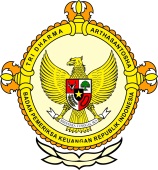 Bulan :                                                                        		                                                                               BPK Pwk. Prov. Sulawesi Tengah		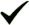 Tanggal : 											Entitas :Penerimaan Pajak Sulteng Rp1,65 Triliun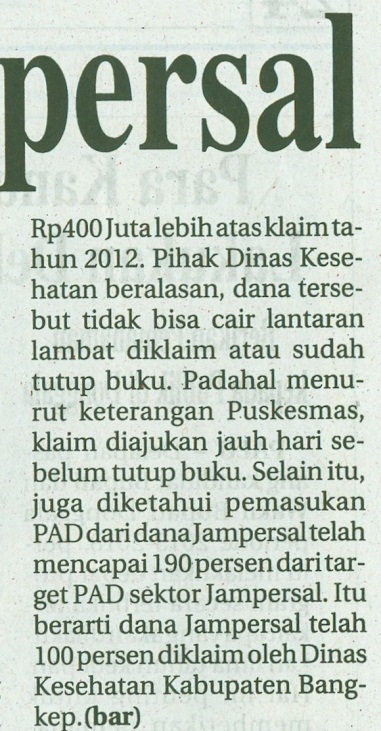 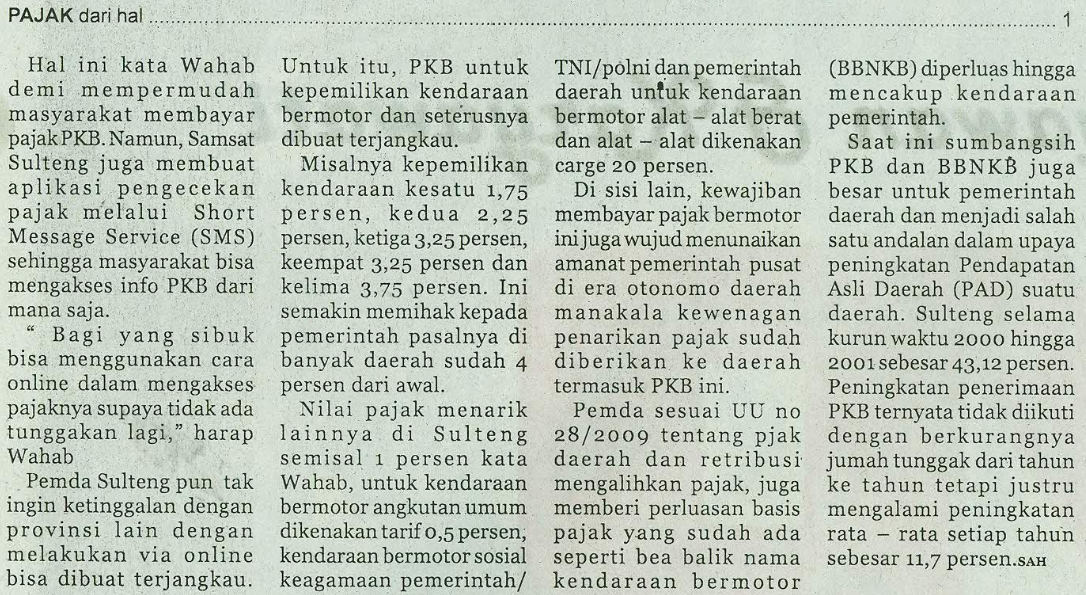 2015123456789101112  12345678910111213141516171819202122232425262728293031MEDIAMERCUSUARProvinsiPalu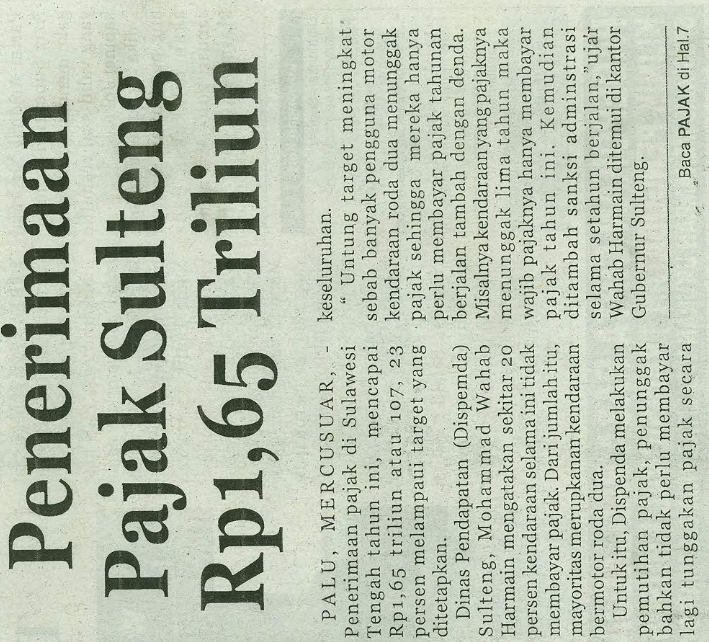 DonggalaTolitoliBuolSigiMorowali UtaraParigi MoutongPosoMorowaliTojo Una-unaBanggaiBanggai KepulauanBanggai Laut